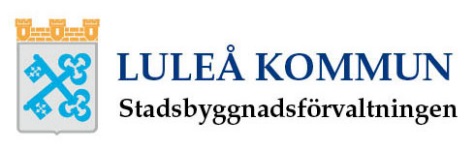 FÖRTECKNING ÖVER INSTALLERAD KOMFORTKYLAFÖRTECKNING ÖVER INSTALLERAD KOMFORTKYLAProjektnamnObjektsnummerDatumBeställare/ByggherreBeställare/ByggherreBeställare/ByggherreBeteckningNominell kyleffekt enl SS EN 14511-2:2007*Byggnadens kyleffektbehovKylmaskinens effektbehovBetjänad yta i m2Noteringar*Står på aggregat eller i teknisk beskrivning